
MedieninformationTime to celebrate: wogibtswas.at/Offerista Group Austria feiert zehnten GeburtstagWien, 5. Mai 2022. Begonnen hat alles mit Flugblättern im Internet und kurz danach in der App. Genau am 5. Mai 2012 startete wogibtswas.at. Heute gibt es das Aktionsportal unter dem Namen wogibtswas.at noch immer, das Unternehmen selbst heißt jedoch mittlerweile Offerista Group Austria und bietet als Teil der Offerista Group, Europas größtem Netzwerk für digitales Handelsmarketing, den Kund:innen viel mehr. Gefeiert wird mit Jubiläumsangeboten und Gewinnspielen auf SocialMedia. Zehn Jahre wogibtswas.at/Offerista Group Austria: Was auf der Reise zum Erwachsen-Werden alles passiert ist. Die AnfängeBegonnen hat alles mit Flugblätter-Angeboten im Internet. Am 5. Mai 2012 gründete die Styria Media Group wogibtswas.at. Ein kleines Team bezog im dritten Wiener Gemeindebezirk ihr Büro. Am 1. Dezember 2012 war es so weit: Das digitale Angebotsportal wogibtswas.at ging live. Nach dem erfolgreichen Marktaufbau mit zwei Relaunches entwickelte sich wogibtswas.at sehr rasch zu Österreichs größtem Aktionsportal. Bereits zu Beginn zählten sämtliche namhafte Handels- und Herstellermarken, wie SPAR, XXXLutz, Billa oder Hervis, zu den Kund:innen von wogibtswas.at.Ende 2013 folgte der Launch der wogibtswas.at App, die bereits zu Beginn mit vielen Features aufwartete. Gestartet hat die App bereits mit über 10.000 Angeboten aus nahezu allen Bereichen von Lebensmittel über Drogerie- und Elektronik-, bis hin zu Mode-, Möbel-, Bau- sowie Garten-Artikeln. In den folgenden Jahren trat die App ihren Siegeszug an. 2019 erledigten bereits rund 90 Prozent der User:innen ihre Aktionen-Suche über die wogibtswas.at App. Und sie verzeichnete in diesem Jahr bereits über eine Million Downloads. Sehr bald fungierte wogibtswas.at als digitaler Marketing-Kanal für große Handelsketten. 2018 bis 2020: Vom digitalen Flugblatt zum Experten für digitales HandelsmarketingIm August 2018 erfolgte die hundertprozentige Übernahme durch die Offerista Group, die selbst 2008 gegründet wurde. Der Unternehmensname blieb aber vorerst weiterhin wogibtswas.at. Die Übernahme wie auch der Wunsch, den Kund:innen noch passendere Lösungen zu bieten, führten 2019 zu einem großen Relaunch. Das Ergebnis: In allen messbaren Bereichen konnte 2019 ein konstantes Wachstum erzielt werden. Mit über einer Million Unique User pro Monat, ca. 30 Millionen Seitenaufrufen pro Monat und drei Millionen potenziellen Werbekontakten war wogibtswas.at im Jahr 2019 Österreichs größtes Portal für digitales Handelsmarketing. Andererseits erfolgte eine kontinuierliche Erweiterung des Angebots, die das Unternehmen bald zum Experten für Handelsmarketing mit Drive2Store-Fokus machten. Bereits 2019 war wogibtswas.at weit mehr als Österreichs größtes Aktionsportal. Das Produktportfolio wurde weiter ausgebaut, um den Kund:innen eine allumfassende Lösung für ihren Online-Auftritt anbieten zu können. Push Nachrichten, Engage Ads / Programmatische Werbeplatzierungen oder Retail Listings und auch ein weiterer Ausbau des Reichweitennetzwerks mit Premiumpartnern fielen in diese Zeit und machten wogibtswas.at bereits zum zuverlässigen Partner des stationären Handels, der diesem durch digitale Angebotskommunikation zu mehr Besuchen in der Filiale verhalf. 2020: wogibtswas.at wird Offerista Group AustriaExakt zwei Jahre nach der Übernahme durch die Offerista Group erfolgte im August 2020 die Umbenennung von wogibtswas.at in Offerista Group Austria. Somit wurde ein zweijähriger schrittweiser Integrationsprozess abgeschlossen und so die hundertprozentige Gruppenzugehörigkeit noch weiter gestärkt. Offerista Group Austria steht seither dafür, Spezialist für digitales Handelsmarketing zu sein. wogibtswas.at fungiert seit der Namensumbenennung jedoch weiterhin als B2C-Marke für die App und die Plattform. Seit Sommer 2021 ist die Offerista Group Teil der MEDIA Central Unternehmensgruppe. Mit dieser Partnerschaft bündeln die beiden Unternehmen ihre Kernkompetenzen im Bereich haptischer und digitaler Werbelösungen. Offerista Group Austria heuteHeute ist die Offerista Group Austria Teil der Offerista Group, Europas größtem Netzwerk für digitales Handelsmarketing. Und somit Teil eines über 150-köpfigen Teams, das kanalübergreifend mehr als 1.600 internationale Handels- und Herstellermarken entlang der Customer Journey begleitet. Standortbasiertes Angebots- und Filialmarketing wird mit effektiven Cross-Channel-Lösungen umgesetzt. So können Händler:innen und Marken gezielt ihre Zielgruppen aktivieren und binden – und das in über 17 Ländern. Zusätzlich zum Hauptsitz in Berlin ist Offerista in Dresden, Essen, Sofia, Warschau, Budapest, Bukarest und eben in Wien vertreten. In Wien ist man nach zwei Umzügen immer dem dritten Wiener Gemeindebezirk treu geblieben und heute arbeiten 15 Personen in der Wiener Weyrgasse. Ein besonderer USP ist das länderübergreifende Agieren. Nicht nur die Teams arbeiten länderübergreifend, sondern auch den Handelsunternehmen und Markenherstellern werden länderübergreifende digitale Lösungen angeboten. Die Offerista Group erreicht monatlich Millionen von Verbraucher:innen und verhilft dem stationären Handel zu mehr Ladenbesuchen durch die Bereitstellung individueller, digitaler Lösungen für standortbasiertes Angebots- und Filialmarketing. Durch ein ausgeprägtes Netzwerk verfügt die Offerista Group heute über eine marktführende Reichweite. Durch innovative Crosschannel-Video-Kampagnen, eine Metaverse-Kampagne oder der Entwicklung von neuen Produkten, wie beispielsweise Offerista Discover oder Offers Unlimited konnte sich die Offerista Group als hochinnovativer Anbieter am Markt etablieren. Mit diesen innovativen technischen Lösungen und seiner hohen Reichweite ist die Offerista Group in der DACH-Region das erfolgreichste Verbraucher-Netzwerk für digitales Handelsmarketing im deutschsprachigen Raum.Im Zeichen der EuleBereits 2012 zierte eine grüne Eule das wogibtswas.at-Logo. 2013 folgte eine Überarbeitung, die Augen wurden größer, die Eule bunter – die klassische wogibtswas.at-Eule war geboren. In den nächsten Jahren veränderte sich ihre Größe und Positionierung im Logo, aber sie blieb bis heute. Immer noch steht sie für wogibtswas.at und auch nach der Namensumbenennung und Erneuerung des Firmenlogos im August 2020 ist sie Teil des Logos der Offerista Group Austria. „Für uns steht die Eule für Weisheit und für einen 360 Grad-Überblick, da sie ja den Kopf in alle Richtungen drehen kann”, so der Geschäftsführer der Offerista Group Austria Oliver Olschewski. „Wir blicken auf zehn erfolgreiche Jahre zurück. Unser Aktionsportal wogibtswas.at ist und bleibt auch weiterhin ein wichtiger Baustein in unserem Produktportfolio – als einer von vielen Kanälen, der potentielle Kund:innen auf dem Weg zur Kaufentscheidung beeinflusst. Durch unseren geräteübergreifenden Cross-Channel Ansatz, unser mehrkanaliges Konzept und unsere hohe Reichweite mit dem Premium Publisher-Netzwerk haben wir die Möglichkeit die User:innen an jeder Stelle ihrer digitalen Customer Journey abzuholen. Wir freuen uns auf die kommenden Jahre, denn Corona und die Papierpreiskrise haben den digitalen Distributionsweg von Handelsangeboten befeuert. Die Nachfrage nach digitalen Lösungen wächst mit“, so der Geschäftsführer der Offerista Group Austria Oliver Olschewski, der bereits seit Jänner 2014 als Geschäftsführer des Unternehmens fungiert. 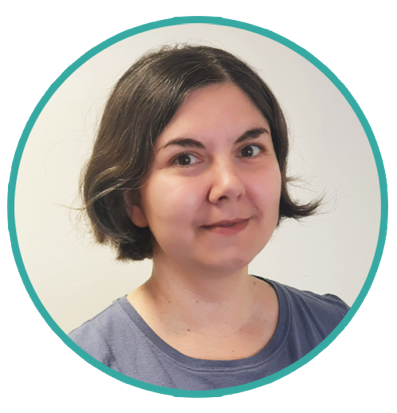 „DEICHMANN wünscht alles Gute zum 10-jährigen Jubiläum! Gemeinsam setzen wir seit 2015 unsere digitalen Prospekte erfolgreich in Szene. Wir freuen uns auf die weitere Zusammenarbeit.“ Tamara Ladner, Marketing bei Deichmann.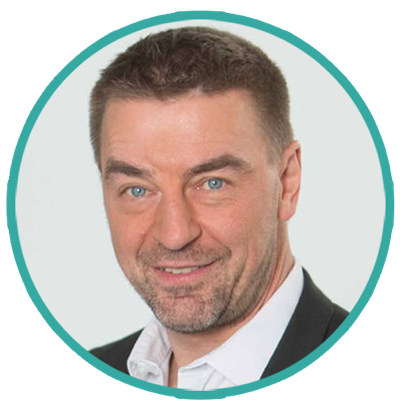 „wogibtswas.at, als aktueller Marktführer im Bereich digitalisierter Aktionswerbung in Österreich, ist seit vielen Jahren verlässlicher und unverzichtbarer Partner der Nah&Frisch Kaufleute. Immer mehr junge Leute finden und suchen die für Sie relevanten Angebote der Nah&Frisch Kaufleute auf wogibtswas.at.Ich darf mich im Namen aller Nah&Frisch Kaufleute für die jahrelange erfolgreiche Zusammenarbeit bedanken und wünsche alles Gute zum 10-jährigen Jubiläum und viel Erfolg für die Zukunft.“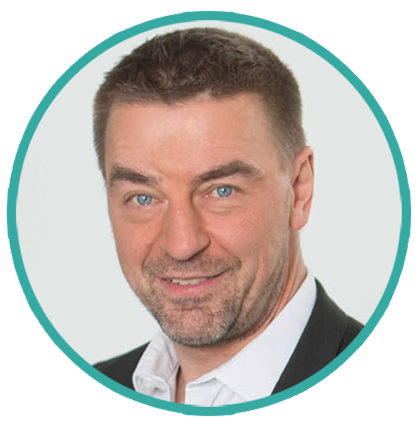 Hannes Wuchterl, Geschäftsführer Nah&Frisch.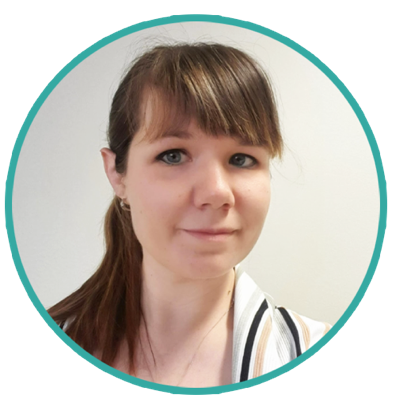 „MyShoes gratuliert zum 10-jährigen Firmenjubiläum! Wir blicken auf 5 gemeinsame Jahre zurück, in denen wir erfolgreiche Kampagnen umgesetzt haben. Mit der Offerista haben wir einen starken Partner für Online-Prospektausspielungen an der Hand.“ Sandra Daxböck, Marketing bei MyshoesZu den Kunden zählen heute unter anderem bekannte Unternehmen, wie Bauhaus, BSH Haushaltsgeräte, dm-drogerie, Libro, Media Markt, PENNY, aber auch Neulinge am österreichischen Markt, wie Action oder Pepco. Und natürlich noch viele mehr. It´s time to celebrate. Und Offerista Group Austria feiert den runden Geburtstag unter anderem mit attraktiven Rabatten und einem speziellen Jubiläumsangebot sowie mit Gewinnspielen auf den SocialMedia-Kanälen. Das Angebot für den Handel gibt es hier: https://www.offerista.com/at/wogibtswas-wird-zehn-jahre/?utm_source=pr Die Pressemeldung gibt es auch online: https://www.offerista.com/at/presse/time-to-celebrate-wogibtswas-at-offerista-group-austria-feiert-zehnten-geburtstag?utm_source=pr Bildmaterial: Das Team der Offerista Group Austria
Fotonachweis: © Natalie Paloma, Offerista Group AustriaTimeline: Die Stationen der letzten 10 Jahre von wogibtswas.at/Offerista Group Austria5. Mai 2022: Das Team der Offerista Group Austria am 10. GeburtstagSujet: wogibtswas.at/Offerista Group Austria wird 10
Fotonachweis: © Offerista Group AustriaÜber Offerista Group AustriaOfferista Group Austria ist der Experte für Handelsmarketing, der dem stationären Handel zu mehr Geschäftsbesuchen durch digitale Angebotskommunikation verhilft. wogibtswas.at ist Österreichs größtes Aktionsportal. Jedoch geht mittlerweile das Leistungsspektrum weit darüber hinaus. Mit innovativen technischen Lösungen wird das Produktportfolio immer weiter ausgebaut, um den Kund:innen allumfassende Lösungen für ihren Online-Auftritt zu bieten. Im Jahr 2018 wurde wogibtswas.at zu 100 Prozent von der Offerista Group übernommen. Im August 2020 erfolgte die Namensumbenennung in Offerista Group Austria. wogibtswas.at blieb als eigene Marke für das B2C-Portal bestehen. Mehr unter www.offerista.com/at
Über die Offerista GroupDie Offerista Group ist Europas größtes Netzwerk für digitales Handelsmarketing und bietet länderübergreifend digitale Lösungen für Handelsunternehmen und Markenhersteller. Standortbasiertes Angebots- und Filialmarketing wird mit effektiven Cross-Channel-Lösungen umgesetzt. So können Händler und Marken gezielt ihre Zielgruppen aktivieren und binden – und das in über 17 Ländern. Dafür setzt Offerista auf eine kanalübergreifende dynamische Angebotskommunikation in internationalen nativen Premium-Umfeldern, wie Microsoft Bing oder der bring! Einkaufsliste, sowie auf reichweitenstarke Werbe- und Social Media Kanäle, wie z.B.  TikTok, Pinterest oder Instagram. Das über 150-köpfige Team begleitet kanalübergreifend mehr als 1.600 internationale Handels- und Herstellermarken entlang der Customer Journey. Zusätzlich zum Hauptsitz in Berlin ist Offerista in Dresden, Essen, Wien, Sofia, Warschau, Budapest und Bukarest vertreten. Geschäftsführer sind Tobias Bräuer und Benjamin Thym. Seit 2021 ist die Offerista Group Teil der MEDIA Central Unternehmensgruppe mit Hauptsitz in Mönchengladbach, die heute circa 400 Mitarbeiter:innen beschäftigt.Pressekontakt Offerista Group Austria Dr. Alexandra Vasak, Reiter PR
Praterstraße 1 | weXelerate Space 12 | 1020 Wien
T: +43 699 120 895 59
alexandra.vasak@reiterpr.com